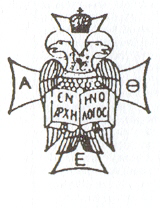 St Nicholas Greek Orthodox ChurchGodolphin Road, London W12 8JW Tel: 020 8743 3968, email: info@stnicholaslondon.org.ukPROGRAMME OF DIVINE SERVICESHOLY WEEK & EASTER 2021Saturday24/4/21+ SATURDAYof the Raising of Lazarus10am -  12.00n5.00pm -  6.00pmMatins & Divine LiturgyVespersSunday25/4/21+  PALM SUNDAY9.15am -  12.30pm7.00pm -  9.00pmMatins & Divine LiturgyThe Bridegroom ServiceMonday26/4/21+ HOLY & GREAT MONDAYJoseph the Excellent9.30am -  12noon7.00pm -  9.00pmLiturgy of the Presanct. GiftsThe Bridegroom ServiceTuesday27/4/21+HOLY & GREAT  TUESDAYParable of the Ten Virgins9.30am -  12noon7.00pm -  9.00pmLiturgy of the Presanct. GiftsThe Bridegroom Service(Troparion of Kassiane)Wednesday28/4/21+ HOLY & GREAT WEDNESDAYThe Anointing of Our Lord9.30am -  12noon6.30pm -  7.45pm8.00pm -  9.15pmLiturgy of the Presanct. GiftsService of Holy AnointingMatins of Holy ThursdayThursday29/4/21+ HOLY & GREAT THURSDAYThe Last Supper9.30am - 12.00am7.00pm -  10.00pmVespers & Divine LiturgySt. Basil the GreatService of 12 GospelsFriday30/4/21+ HOLY & GREAT FRIDAYThe Holy Passion of Our Lord9.15am -  12.30pm7.00pm -  10.00pmDescent from the CrossThe Burial Service of ChristSaturday1/5/21+ HOLY & GREAT SATURDAYThe Resurrection of Our Lord9.30am -  12.30pm10.30pm – 12midn.Midnight – 12.30am12.30am – 2.30amVespers -  Divine LiturgyMidnight ServiceThe Resurrection of ChristDivine LiturgySunday2/5/21+  EASTER SUNDAY12.00n -  13.00pmVespers of LoveMonday3/5/21+ SECOND DAY OF EASTERGeorge the Great Martyr10am -  12.00nMatins & Divine LiturgyTuesday4/5/21+  THIRD DAY OF EASTERRaphael, Nicholas & Irene of Lesbos10am -  12.00nMatins & Divine LiturgyPriest in Charge: The Very Revd Protopresb. Stavros SolomouTel. : 020 8743 3968. Mobile: 07963 562 378FOR MEMORIAL SERVICES: 020 8813 6319